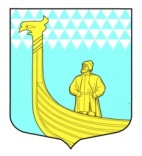                                                  СОВЕТ ДЕПУТАТОВМУНИЦИПАЛЬНОГО ОБРАЗОВАНИЯВЫНДИНООСТРОВСКОЕ  СЕЛЬСКОЕ ПОСЕЛЕНИЕВОЛХОВСКОГО  МУНИЦИПАЛЬНОГО РАЙОНАЛЕНИНГРАДСКОЙ  ОБЛАСТИчетвертого созыва   РЕШЕНИЕот «30  »  октября 2019 года                                                             № 12О создании постоянных комиссий Совета депутатов муниципального образования Вындиноостровское сельское поселение Волховского муниципального района Ленинградской областиВ целях организации деятельности депутатского корпуса Совет депутатов муниципального образования Вындиноостровское сельское поселение Волховского муниципального района Ленинградской области решил:  1.    Создать постоянные депутатские комиссии:		-     по бюджету, налогам и вопросам собственности;		-     по жилищно-коммунальному хозяйству, строительству и 		                благоустройству;		-     по социальным вопросам;		-     по вопросам местного самоуправления.      2.   Сформировать состав постоянных депутатских комиссий:	2.1. По бюджету, налогам и  вопросам собственности:	  Председатель – Налётов Илья Александрович	  Заместитель председателя – Сенюшкин Андрей Александрович	  Члены комиссии – Калашников Алексей Николаевич          2.2. По жилищно-коммунальному хозяйству, строительству и                                                	благоустройству:	  Председатель – Дмитриев Александр Борисович	  Заместитель председателя – Огнев Сергей Владимирович	  Члены комиссии   –  Кляпышева Олеся Олеговна     	      2.3.  По социальным вопросам:	Председатель – Борунова Алевтина Ромуальдовна	Заместитель председателя – Анисимова Маргарита Сергеевна	Члены комиссии –  Кривцов Денис Геннадьевич      2.4. По вопросам местного самоуправления:	Председатель –  Алексашкин Эдуард Сергеевич	Заместитель председателя –  Калашников Алексей Николаевич	Члены комиссии – Налётов Илья Александрович3. Признать утратившим силу решение Совета депутатов МО Вындиноостровское сельское поселение Волховского муниципального района Ленинградской области от 20 октября 2014 года  № 8 «О создании постоянных комиссий Совета депутатов муниципального образования Вындиноостровское сельское поселение».4. Настоящее решение вступает в силу со дня его принятия и подлежит официальному опубликованию в средствах массовой информации.Главамуниципального образованияВындиноостровское сельское поселениеВолховского муниципального районаЛенинградской области                                                               Э. Алексашкин                                                              